        LOIHAKAT LAUSUJAT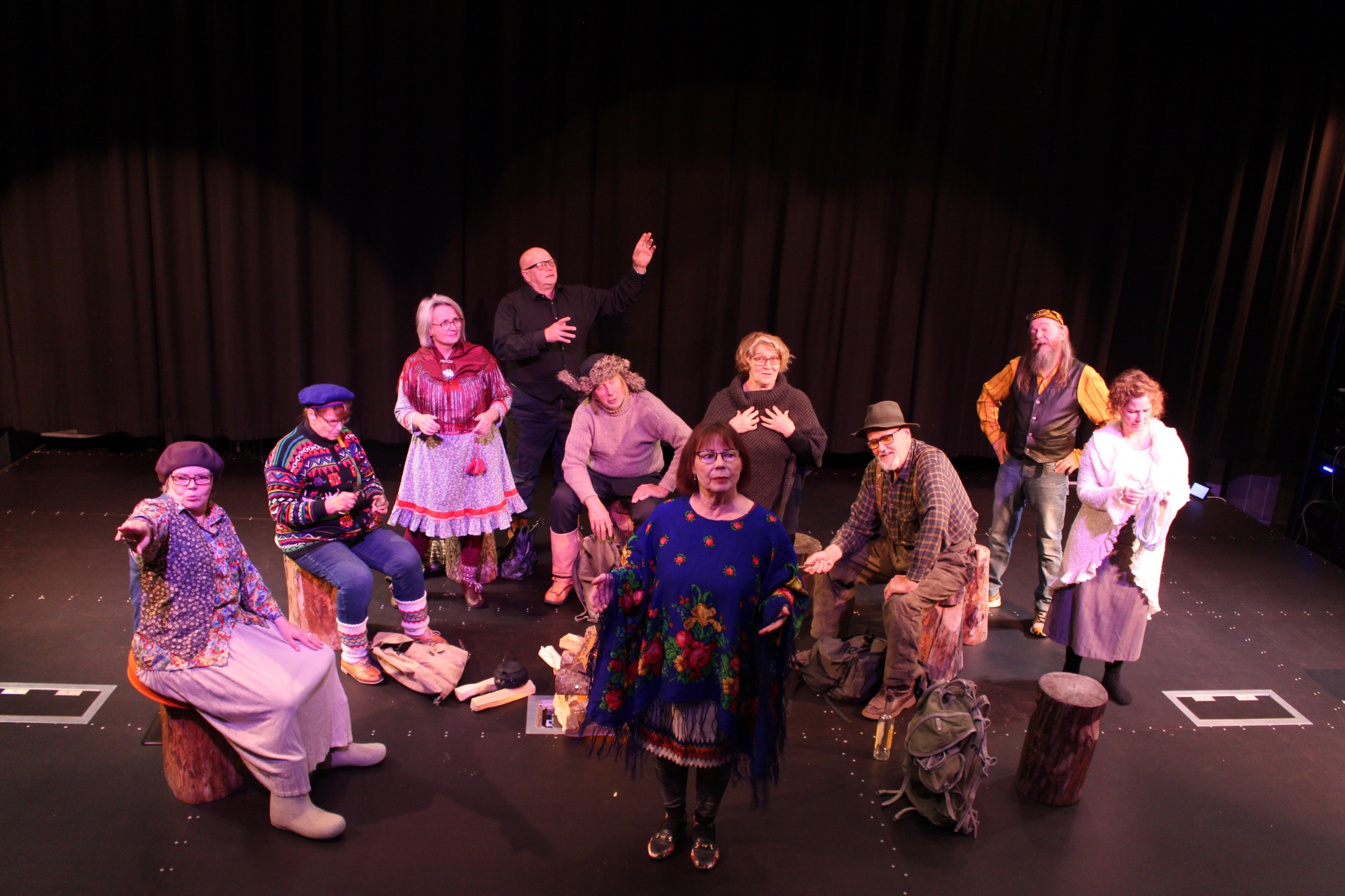                                    Kohtaamisia
Suomalaisten alkuperäiskulttuurien kohtaaminen elämyksinKohtaamisia on näyttämöllisin keinoin toteutettu, tunnelmasta toiseen liikkuva tragikoominen esitys, joka liikuttavasti ja herkistävästi kuvaa suomalaista sielunmaisemaa. Kesto n.2hKäsikirjoitus ja ohjaus: Mauri TammelaTekstit: Oiva Arvola, Tove Jansson, Edith Södergran, Nils-Aslak ValkeapääMusiikki ja laulut: Elina AlatörmänenValot: Miia LapinniemiLoihakat lausujat: Vuokko Kyllönen, Pirkko Palosaari,                                                                  Esa Ylläsjärvi, Sari Hakko, Reijo Paasirova,                                                                     
Anna-Liisa Nilivaara, Pirkko Jauhojärvi,                                                                          
Marja-Leena Magga, Juhani Alatörmänen,                                                                        
Anja Tornensis, Outi Saarnio, Mauri Tammela

Yhteistyössä Kittilän kulttuuritoimi ja Revontuli-OpistoStaalon Festeillä 24.9. klo 18 Yläri-sali (Valtatie 9 A) Liput 10,00 €: www.lyyti.in/Loihakat_lausujat